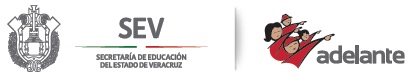 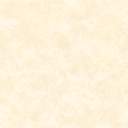  LA ESCUELA TELESECUNDARIA “   ”CLAVE: 30DTV0840J DE  073 DEL SECTOR 06 DE TELESECUNDARIASOTORGA EL PRESENTE:URSULO GALVAN, TIHUATLAN, VER., A 06  DE JULIO DE 2012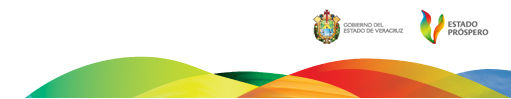 AL (A) ALUMNO (A). AL (A) ALUMNO (A). POR: HABER CONCLUIDO SATISFACTORIAMENTE LA EDUCACIÓN SECUNDARIA. HABER CONCLUIDO SATISFACTORIAMENTE LA EDUCACIÓN SECUNDARIA.